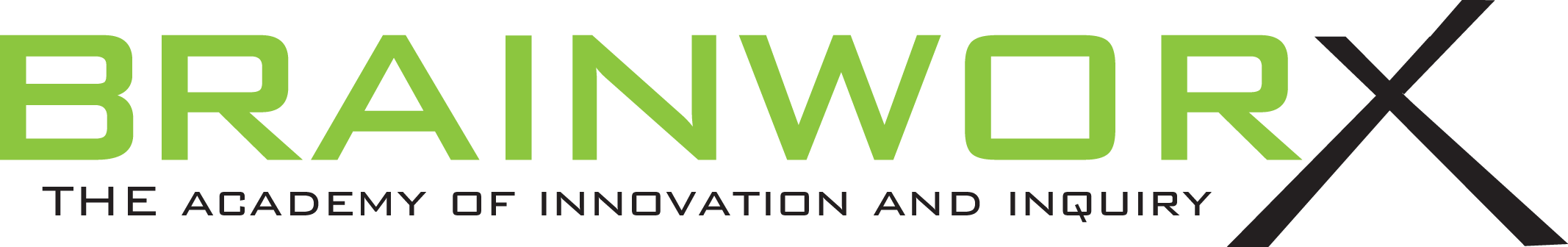 Dear BrainworX Parents and Students,Welcome to the 2022-2023 school year! We are located at 2911 Transworld Drive, upstairs in the Career Technical (CTEC) Building. Please refer to the schedule below for information about the first week of school:First Week of School ScheduleMonday, August 1, 2022:  9th Grade and New Student Parent Orientation @ 6:00pm at BrainworXTuesday, August 2, 2022: All students report from 10:00-12:00pm, Returning 10th-12th Parent Orientation @ 6:00pm at BrainworXWednesday. August 3, 2022: All students report for classes from 8:30 - 2:55pm.The following questions are provided with answers to help you plan for the new school year:1.     What should I expect at orientation?○     Introduction to the BrainworX teachers○     Introduction to the Venture Academy Handbook, BrainworX Handbook, and Defense of Mastery project○     Discussion of necessary supplies and other essentials○     Discussion of class schedules2.     Where do I go on the first day of school? On Tuesday, August 2nd, students should report, upstairs, to the BrainworX Academy lobby of the Career and Technical Education Center (CTEC) at 2911 Transworld Dr., located two buildings to the east of Venture Academy’s main building. Signs will direct you to the BrainworX location on the second floor. All students will be assigned a room to begin the day.As part of preparation for classes it is important for students to note the following:Dress Code –You are required to dress appropriately. Inappropriate dress will result in the student being issued substitute clothing or dismissal for the day. Some things to remember: no sagging pants; no cleavage showing; no bare midriffs; shorts/skirts must be mid-thigh length; no underwear showing including bra-straps; wording and graphics on t-shirts should be appropriate for school. Refer to California State Educational Code for further questions. Teachers will monitor clothes that may be considered gang-affiliated.Supplies –Below is a list of items that are requested by all of the BrainworX teachers. Additional supplies may be necessary depending on the course or the individual teacher. Please come prepared for classes on August 7th with the following items, many of which are on sale at Target, Wal-Mart, Walgreens, Staples, Office Depot, etc.●      pencils, black and blue pens, highlighters●      college-ruled filler paper●      1 1-inch binder with dividers●      1 composition notebook per class (spiral bound is NOT acceptable)We look forward to seeing you,The BrainworX TeachersAlex McCarthy		Jesse Jimenez		Molly Johnson	Tim Welshamccarthy@sjcoe.net  jjimenez@sjcoe.net	   moljohnson@sjcoe.net    timwelsh@sjcoe.net